MODELLO RICEVUTA DONAZIONE		
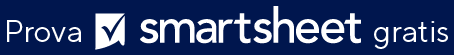 DATADATAN. RICEVUTAN. RICEVUTARICEVUTO TRAMITERICEVUTO TRAMITEINFORMAZIONI SUI DONATORIINFORMAZIONI SUI DONATORIINFORMAZIONI SUI DONATORIINFORMAZIONI SUI DONATORIIl nome della tua organizzazioneIl nome della tua organizzazioneIl nome della tua organizzazioneIl nome della tua organizzazioneIl nome della tua organizzazioneIl nome della tua organizzazioneNome dell'individuo o della societàNome dell'individuo o della societàNome dell'individuo o della societàNome dell'individuo o della società123 Main Street123 Main Street123 Main Street123 Main Street123 Main Street123 Main Street456 Main Street456 Main Street456 Main Street456 Main StreetHamilton, OH 44416Hamilton, OH 44416Hamilton, OH 44416Hamilton, OH 44416Hamilton, OH 44416Hamilton, OH 44416Hamilton, OH 44416Hamilton, OH 44416Hamilton, OH 44416Hamilton, OH 44416(321) 456-7890(321) 456-7890Indirizzo e-mailIndirizzo e-mailIndirizzo e-mailIndirizzo e-mail(321) 789-4560(321) 789-4560Indirizzo e-mailIndirizzo e-mailDESCRIZIONEDESCRIZIONEDESCRIZIONEDESCRIZIONEDESCRIZIONEDESCRIZIONEDESCRIZIONEQTÀQTÀVALORE UNITÀVALORE TOTALEGRAZIEGRAZIEGRAZIEGRAZIEGRAZIEGRAZIEGRAZIETOTALETOTALETOTALEwww.yourorganizationwebsite.comwww.yourorganizationwebsite.comwww.yourorganizationwebsite.comwww.yourorganizationwebsite.comwww.yourorganizationwebsite.comwww.yourorganizationwebsite.comwww.yourorganizationwebsite.comwww.yourorganizationwebsite.comwww.yourorganizationwebsite.comwww.yourorganizationwebsite.comwww.yourorganizationwebsite.comDONATOREDONATOREDONATOREDONATOREDONATOREDONATORERICEVUTA DONAZIONERICEVUTA DONAZIONERICEVUTA DONAZIONERICEVUTA DONAZIONENome dell'individuo o della societàNome dell'individuo o della societàNome dell'individuo o della societàNome dell'individuo o della societàNome dell'individuo o della societàNome dell'individuo o della societàRICEVUTA DONAZIONERICEVUTA DONAZIONERICEVUTA DONAZIONERICEVUTA DONAZIONE456 Main Street456 Main Street456 Main Street456 Main Street456 Main Street456 Main StreetDATADATAHamilton, OH 44416Hamilton, OH 44416Hamilton, OH 44416Hamilton, OH 44416Hamilton, OH 44416Hamilton, OH 44416N. RICEVUTAN. RICEVUTA(321) 789-4560(321) 789-4560Indirizzo e-mailIndirizzo e-mailIndirizzo e-mailIndirizzo e-mailIMPORTO IMPORTO GRAZIEGRAZIEGRAZIEGRAZIEGRAZIEGRAZIEGRAZIEGRAZIEGRAZIEGRAZIEGRAZIEIl nome della tua organizzazioneIl nome della tua organizzazioneIl nome della tua organizzazioneIl nome della tua organizzazione123 Main Street123 Main Street123 Main Street123 Main StreetIndirizzo e-mailIndirizzo e-mailIndirizzo e-mail(321) 456-7890(321) 456-7890(321) 456-7890(321) 456-7890Hamilton, OH 44416Hamilton, OH 44416Hamilton, OH 44416Hamilton, OH 44416www.yourorganizationwebsite.comwww.yourorganizationwebsite.comwww.yourorganizationwebsite.comDICHIARAZIONE DI NON RESPONSABILITÀQualsiasi articolo, modello o informazione sono forniti da Smartsheet sul sito web solo come riferimento. Pur adoperandoci a mantenere le informazioni aggiornate e corrette, non offriamo alcuna garanzia o dichiarazione di alcun tipo, esplicita o implicita, relativamente alla completezza, l’accuratezza, l’affidabilità, l’idoneità o la disponibilità rispetto al sito web o le informazioni, gli articoli, i modelli o della relativa grafica contenuti nel sito. Qualsiasi affidamento si faccia su tali informazioni, è pertanto strettamente a proprio rischio.